Тридцать восьмая сессия Собрания депутатов Юксарского сельского поселения Килемарского муниципального района Республики Марий Эл  четвертого созываРЕШЕНИЕСобрания депутатов Юксарского сельского поселенияот 24 ноября 2023 года №217О выражении согласия населения Юксарского сельского поселения Килемарского муниципального района Республики Марий Эл на преобразование всех поселений, входящих в состав Килемарского муниципального района Республики Марий Эл, путем их объединения и наделения вновь образованного муниципального образования статусом муниципального округа с наименованием Килемарский муниципальный округ Республики Марий ЭлРуководствуясь ч.3.1-1 ст.13 Федерального закона  от  06.10.2003  №  131-ФЗ «Об общих принципах организации местного самоуправления в  Российской  Федерации», с учетом результата публичных слушаний от 25 октября 2023 г., Собрание депутатов Юксарского сельского поселения           р е ш и л о:Выразить согласие населения Юксарского сельского поселения Килемарского муниципального района Республики Марий Эл на преобразование всех поселений, входящих в состав Килемарского муниципального района Республики Марий Эл, путем их объединения и наделения вновь образованного муниципального образования статусом муниципального округа с наименованием Килемарский муниципальный округ Республики Марий Эл.Опубликовать настоящее решение в районной газете «Восход» и разместить на официальном сайте Юксарской сельской администрации Килемарского муниципального района Республики Марий Эл в информационно-телекоммуникационной сети «Интернет».Контроль за исполнением настоящего решения возложить на председателя Собрания депутатов Юксарского сельского поселения Скворцову М.Н.Глава Юксарскогосельского поселения                                                 Скворцова М.Н.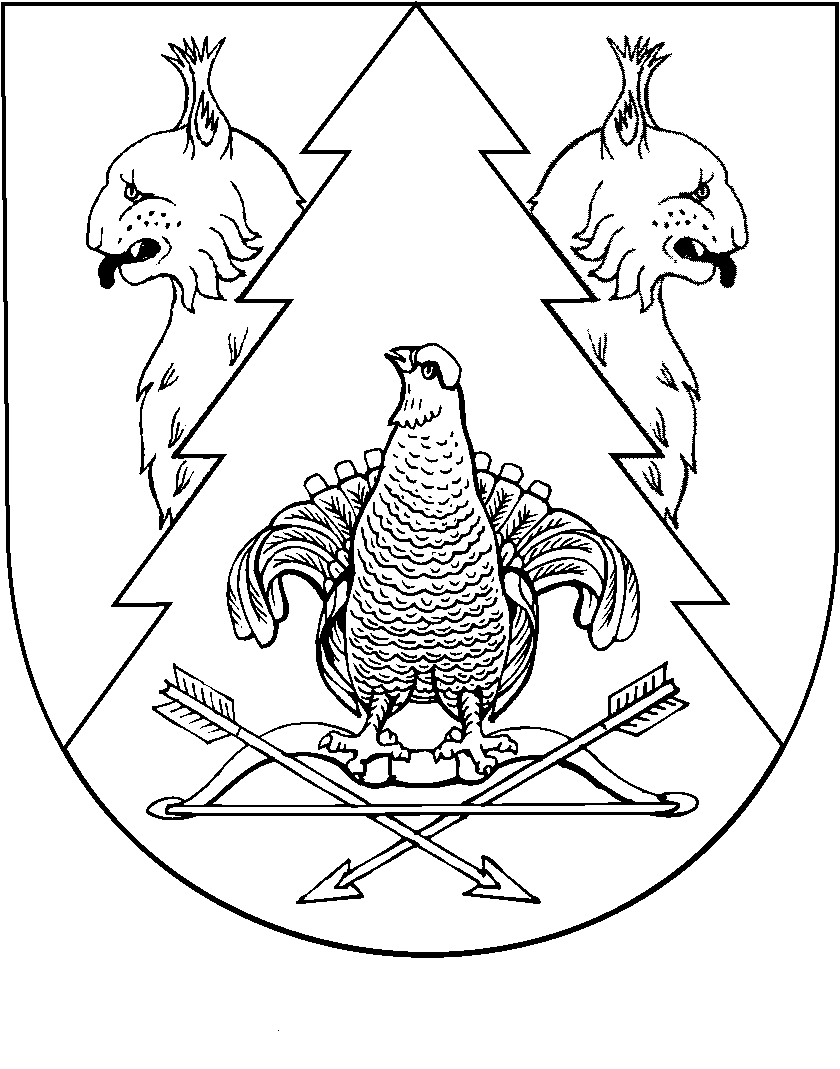 